PIĄTEK:  Gwiazdy na niebie. Rozmowa na temat kosmosu.− Czy w kosmosie mogą żyć istoty rozumne?− Czy muszą być podobne do nas?− Czy nauka potwierdza istnienie innych istot w kosmosie?• Oglądanie zdjęć przedstawiających teleskopy kosmiczne. Wyjaśnianie ich zastosowania. 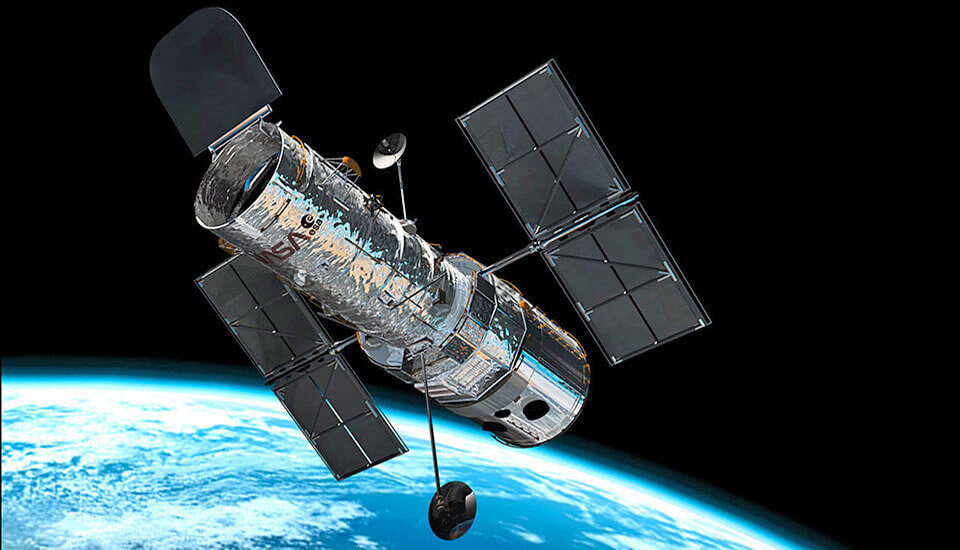 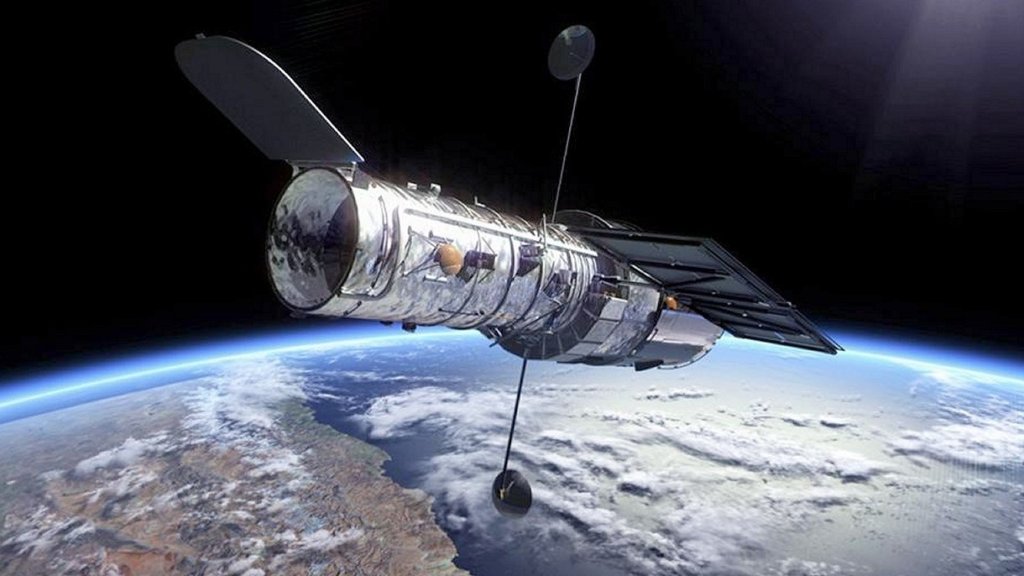  Teleskop –jest to narzędzie, które służy do obserwacji odległych obiektów.
Rodzic wyjaśnia dziecku, że naukowcy budują coraz nowocześniejsze obserwatoria w celu dokładnej obserwacji nieba i kosmosu.
Astronomowie zajmują się m.in. interpretowaniem danych, które otrzymują dzięki teleskopom, badają rozmieszczenie i ruchy gwiazd oraz planet.
Na podstawie informacji zdobywanych przez naukowców przygotowuje się mapy nieba. Możemy je oglądać w formie plansz, atlasów, globusów, a także na ekranie komputera.
3. Bajka edukacyjna: https://www.youtube.com/watch?v=byP9VTSnR2A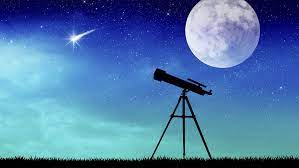 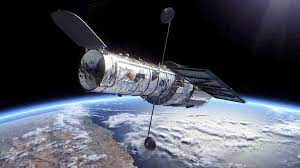 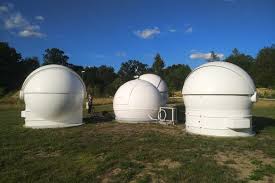 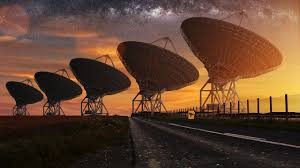 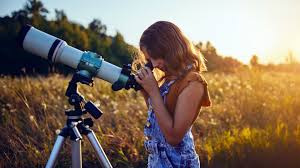 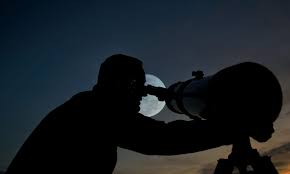     − Bajka edukacyjna: https://www.youtube.com/watch?v=byP9VTSnR2A• Pokaz zdjęć przedstawiających wybrane gwiazdozbiory.Wyjaśnianie, że na niebie gwiazdy tworzą wzory, zwane gwiazdozbiorami, które mają swoje nazwy. Zaprezentowanie wybranych gwiazdozbiorów, np.: Wielki Wóz, Mały Wóz, Panna, Bliźnięta, Lew: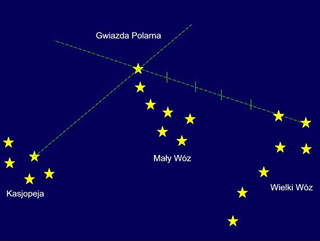 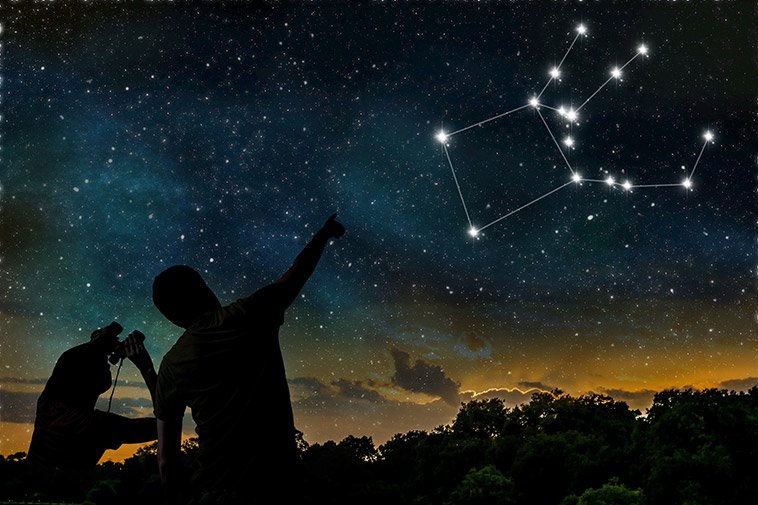   Zabawa słowna rozwijająca się twórcze myślenie – Gwiazdka.Dzieci kończą zdanie: Gwiazdka jest (ma, lubi) …– wyszukując jak największą skojarzeń.Księżyc jest (ma, lubi)……Rakieta ma ( jest)… Ćwiczenia sprawnościowe „Zabawy kosmonautów” (podkreślanie znaczenia sprawności fizycznej     kosmonautów przygotowujących się do lotów w przestrzeń kosmiczną) :− Stań na jednej nodze.− Leż na plecach, złączone nogi unoś ku górze.            − Podskakuj obunóż w miejscu.− Przeskakuj z nogi na nogę.− Naprzemiennie dotykaj łokciem przeciwległego kolana. − Przełóż rękę pod kolanem i złap się za nos.− Przejdź po wyznaczonej linii.− Czołgaj się.Zagadki o kosmosie:Kiedy nocą słońca,                                                          
nie ma już na niebie,
świeci całym sobą,                                                      Z ziemi do gwiazd
  lub kawałkiem siebie. (księżyc)                               mknie pocisk złoty,
                                                                                            szybszy niż wiatr
                                                                                            i samoloty. (rakieta)Jej długi warkocz złotem błyska,
siostrą jest gwiazd i księżyca.
Rzadko odwiedza nasze niebo.
Niesie wieści. Jakie? To tajemnica. (kometa)                                                                             Bardzo mu dobrze się wiedzie,
                                                                             do pracy rakietą jedzie –
                                                                             na podbój kosmosu, planet
                                                                             i w galaktyki nieznane. (kosmonauta)                   Księżyc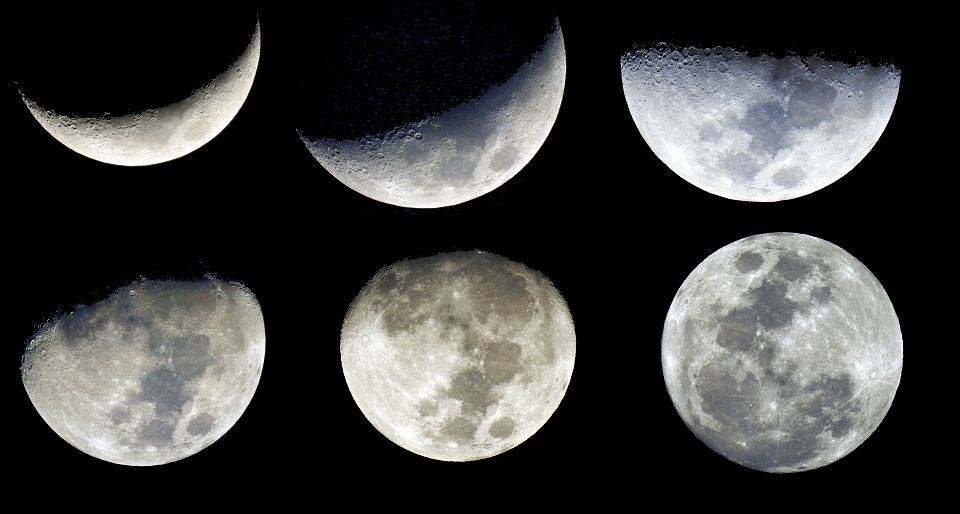 Kometa 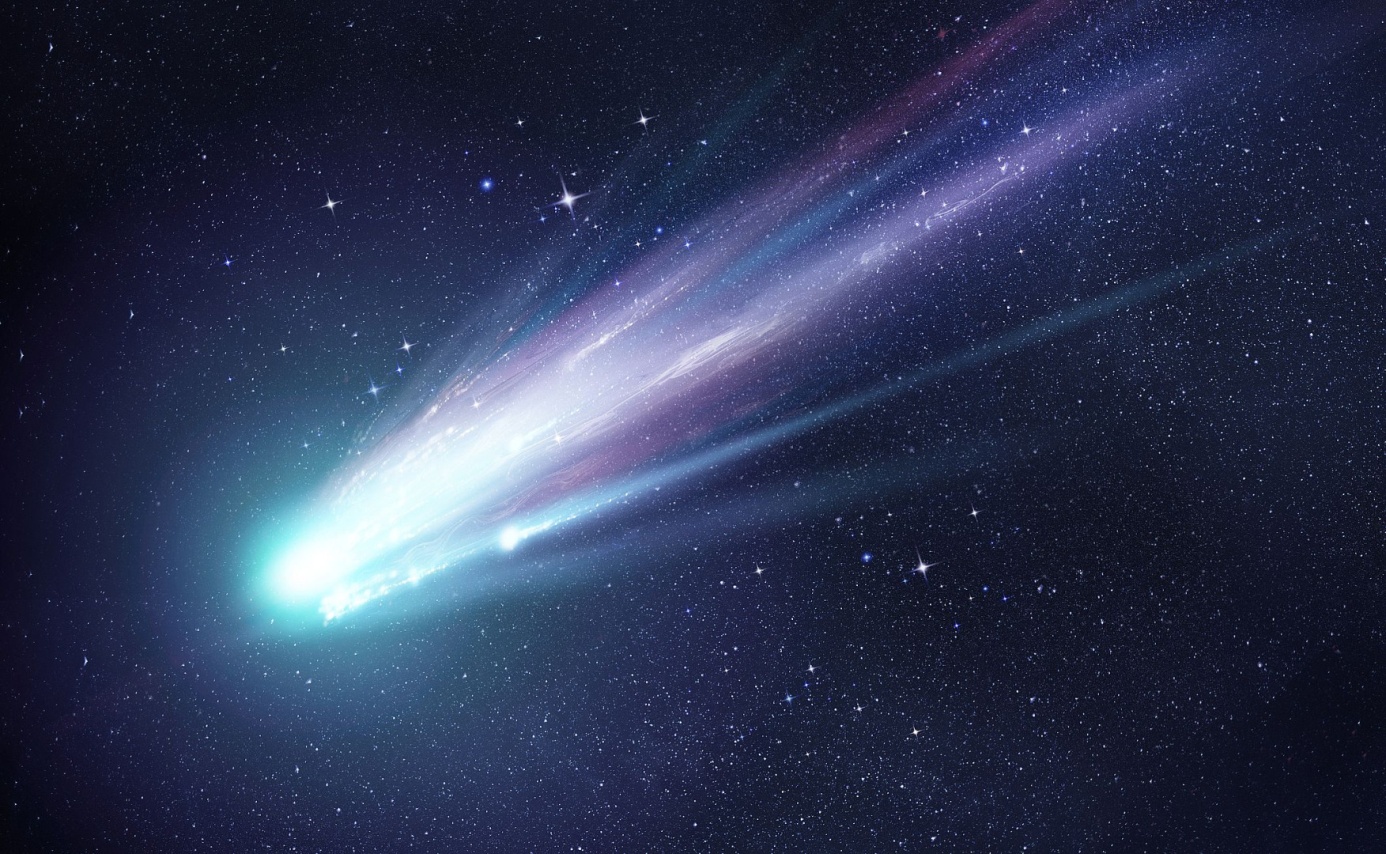 Kosmonauta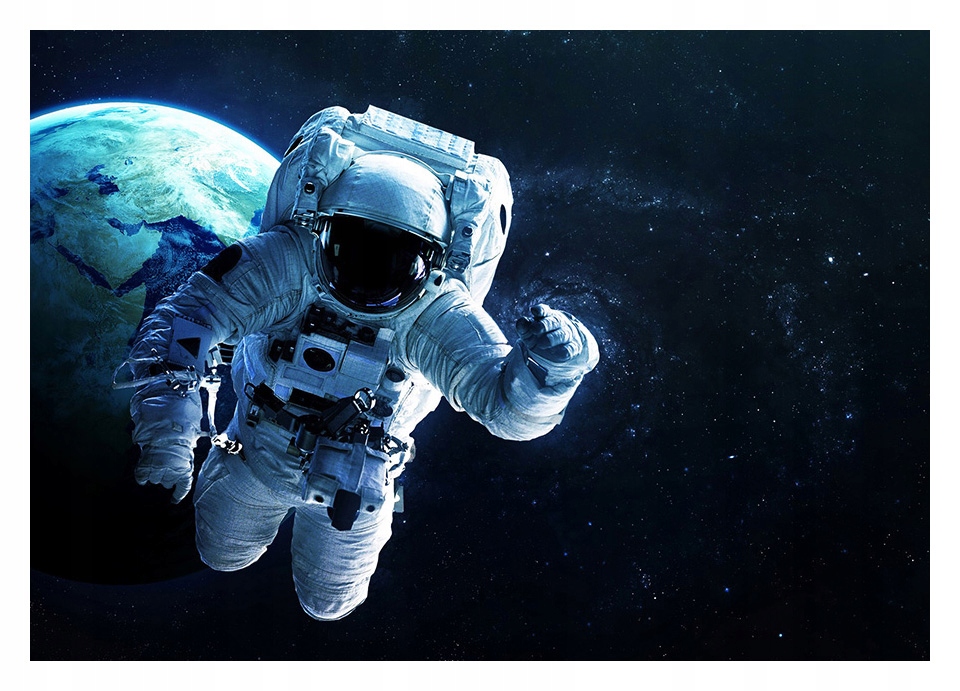 To wszystko na dziś. Pozdrawiam Was serdecznie.